SERVIÇO PÚBLICO FEDERALMINISTÉRIO DA EDUCAÇÃOUNIVERSIDADE FEDERAL DE SERGIPEGABINETE DO REITORPORTARIA Nº   0783  DE   08   DE    JUNHO   DE 2016Aprova Laudo Técnico Ambiental do Campus Universitário Professor Antônio Garcia Filho e define os Adicionais de Insalubridade e Periculosidade.O REITOR DA UNIVERSIDADE FEDERAL DE SERGIPE, no uso de suas atribuições legais e considerando:O que determina os Art. 68 a 72 da Lei nº 8.112/1990;O que consta das Normas Regulamentadoras nºs 15 e 16 aprovadas pela Portaria nº 3.214/1978 do Ministério do Trabalho e Emprego;O que determina a Orientação Normativa nº 06/2013 da Secretaria de Gestão Pública do Ministério do Planejamento, Orçamento e Gestão;O que consta dos Laudos Técnicos das condições de trabalho anexo ao processo nº 23113.010883/2016-60;r e s o l v e:Art. 1º - Aprovar os laudos técnicos dos ambientes relacionados ao Campus Universitário Professor Antônio Garcia Filho e definir os adicionais de insalubridade ou periculosidade devidos aos ocupantes dos cargos que exercerem atividades nos diversos ambientes deste Campus na forma do Anexo desta Portaria.Art. 2º - É de responsabilidade do gestor da unidade da área administrativa informar a área de Gestão de Pessoas quando houver alteração de riscos, para que seja providenciada a adequação e reenquadramento mediante a elaboração de novo laudo.Art. 3º - Os efeitos desta Portaria se aplicam aos requerimentos pendentes e formulados anteriormente a esta, observando-se a data do pedido e o devido enquadramento.Art. 4º - Esta portaria entra em vigor nesta data, devendo ser publicada no Boletim Interno de Serviço desta Universidade.PUBLIQUE-SE, DÊ-SE CIÊNCIA E CUMPRA-SE.Prof. Dr. Angelo Roberto AntoniolliReitorObservação: Para todos os cargos Administrativos bem como para os Grupos Homogêneos de Exposição previstos para o atendimento das necessidades do Campus de Lagarto. Este anexo é o resumo dos laudos atualizados produzidos e consensados pela Comissão de Insalubridade datados, assinados e entregues a PROGEP em 08 de abril de 2016.OS PERCENTUAIS CONTIDOS NESTA TABELA, A TÍTULO DE ADICIONAIS DE INSALUBRIDADE / PERICULOSIDADE, SÃO VÁLIDOS ATÉ O DIA 29/02/2016.Localidade: Campus de LagartoLocalidade: Campus de LagartoLocalidade: Campus de LagartoLocalidade: Campus de LagartoLocalidade: Campus de LagartoLocalidade: Campus de LagartoLocalidade: Campus de LagartoUnidadeLotaçãoCargoInsalubridade / Agente geradorPericulosidade / Enquadramento pelo anexoIrradiação ionizanteGratificação por trabalhos com raios X ou substancias RadioativasOBSBibliotecaBibliotecaAssistente em AdministraçãoNãoNãoAguardando enquadramento  por comissão constituída para essa finalidade, tal como § 1° do Art. 7° da Orientação Normativa  N°. 6 /2013.Não AplicaBibliotecaBibliotecaBibliotecário- DocumentalistaNãoNãoAguardando enquadramento  por comissão constituída para essa finalidade, tal como § 1° do Art. 7° da Orientação Normativa  N°. 6 /2013.Não AplicaBibliotecaBibliotecaAuxiliar em AdministraçãoNãoNãoAguardando enquadramento  por comissão constituída para essa finalidade, tal como § 1° do Art. 7° da Orientação Normativa  N°. 6 /2013.Não AplicaBibliotecaBibliotecaRevisor de Textos BrailleNãoNãoAguardando enquadramento  por comissão constituída para essa finalidade, tal como § 1° do Art. 7° da Orientação Normativa  N°. 6 /2013.Não AplicaBibliotecaBibliotecaTradutor Interprete de Linguagem SinaisNãoNãoAguardando enquadramento  por comissão constituída para essa finalidade, tal como § 1° do Art. 7° da Orientação Normativa  N°. 6 /2013.Não AplicaNTI- Núcleo de Tecnologia da InformaçãoNTI- Núcleo de Tecnologia da InformaçãoTécnico de Laboratório ÁreaNãoNãoAguardando enquadramento  por comissão constituída para essa finalidade, tal como § 1° do Art. 7° da Orientação Normativa  N°. 6 /2013.Não AplicaNTI- Núcleo de Tecnologia da InformaçãoNTI- Núcleo de Tecnologia da InformaçãoTécnico em TelecomunicaçãoNãoNãoAguardando enquadramento  por comissão constituída para essa finalidade, tal como § 1° do Art. 7° da Orientação Normativa  N°. 6 /2013.Não AplicaNTI- Núcleo de Tecnologia da InformaçãoNTI- Núcleo de Tecnologia da InformaçãoTécnico em Tecnologia da InformaçãoNãoNãoAguardando enquadramento  por comissão constituída para essa finalidade, tal como § 1° do Art. 7° da Orientação Normativa  N°. 6 /2013.Não AplicaNTI- Núcleo de Tecnologia da InformaçãoNTI- Núcleo de Tecnologia da InformaçãoAnalista de Tecnologia da InformaçãoNãoNãoAguardando enquadramento  por comissão constituída para essa finalidade, tal como § 1° do Art. 7° da Orientação Normativa  N°. 6 /2013.Não AplicaDivisão OperacionalPatrimônioAssistente em AdministraçãoNãoNãoAguardando enquadramento  por comissão constituída para essa finalidade, tal como § 1° do Art. 7° da Orientação Normativa  N°. 6 /2013.Não AplicaDivisão OperacionalAlmoxarifadoAssistente em AdministraçãoNãoNãoAguardando enquadramento  por comissão constituída para essa finalidade, tal como § 1° do Art. 7° da Orientação Normativa  N°. 6 /2013.Não AplicaDivisão OperacionalAdministraçãoAdministradorNãoNãoAguardando enquadramento  por comissão constituída para essa finalidade, tal como § 1° do Art. 7° da Orientação Normativa  N°. 6 /2013.Não AplicaDepartamento de Educação e SaúdeDepartamento de Educação e SaúdeProfessor do Magistério SuperiorNãoNãoAguardando enquadramento  por comissão constituída para essa finalidade, tal como § 1° do Art. 7° da Orientação Normativa  N°. 6 /2013.Não AplicaSecretaria de ComunicaçãoSecretaria de ComunicaçãoAssistente em AdministraçãoNãoNãoNão AplicaSecretaria de ComunicaçãoSecretaria de ComunicaçãoArquivistaNãoNãoNão AplicaDivisão de Assuntos AdministrativosDivisão de Assuntos AdministrativosAssistente em AdministraçãoNãoNãoNão AplicaAdministração AcadêmicaNúcleos(Farmácia / Odontologia / Medicina / Nutrição / Fisioterapia)Professor do Magistério SuperiorNãoNãoNão AplicaAdministração AcadêmicaNúcleos(Farmácia / Odontologia / Medicina / Nutrição / Fisioterapia)Assistente em AdministraçãoNãoNãoNão AplicaAdministração AcadêmicaNúcleos(Farmácia / Odontologia / Medicina / Nutrição / Fisioterapia)Secretário ExecutivoNãoNãoNão AplicaLaboratório- CampusLaboratórios (Habilidades / Histologia / Morfologia)Professor do Magistério Superior10% - Biológico20% - QuímicoNãoNão AplicaFoi enquadrado por um agente químico e um agente biológico (GHE 4)Laboratório- CampusLaboratórios (Habilidades / Histologia / Morfologia)Técnico de Laboratório-Área10% - Biológico20% - QuímicoNãoNão AplicaFoi enquadrado por um agente químico e um agente biológico (GHE 4)Laboratório- CampusLaboratório (Morfologia)Técnico em Anatomia e NecropsiaNãoNãoNão AplicaDireção GeralSecretaria DireçãoSecretário ExecutivoNãoNãoNão AplicaDireção GeralSecretaria DireçãoAssistente em AdministraçãoNãoNãoNão AplicaDireção GeralSecretaria DireçãoAuxiliar em AdministraçãoNãoNãoNão AplicaDiretoriaProfessor do Magistério SuperiorNãoNãoNão AplicaDivisão de Assistência EstudantilPsicólogo-ÁreaNãoNãoNão AplicaDivisão de Assistência EstudantilAuxiliar em AdministraçãoNãoNãoNão AplicaDivisão de Assistência EstudantilAssistente SocialNãoNãoNão AplicaTransportesAssistente em AdministraçãoNãoNãoNão AplicaNúcleo de OdontologiaOdontologiaAssistente em AdministraçãoNãoNãoNão AplicaNúcleo de OdontologiaOdontologiaOdontologo20% - QuímicoNãoNão AplicaNúcleo de OdontologiaOdontologiaTécnico em Higiene Dental20% - QuímicoNãoNão AplicaNúcleo de OdontologiaOdontologia(Tutorial)Professor do Magistério SuperiorNãoNãoNão AplicaNúcleo de OdontologiaOdontologia(Habilidades)Professor do Magistério Superior20% - QuímicoNãoNão AplicaNúcleo de OdontologiaOdontologia(PEC)Professor do Magistério Superior10% - Biológico20% - QuímicoNãoNão AplicaFoi enquadrado por um agente químico e um agente biológico.Núcleo de OdontologiaManutençãoTécnico emEquipamentoMédicoOdontológico20% - Biológico20% - QuímicoNãoNão AplicaFoi enquadrado por um agente biologico e um químico (GHE 13)Núcleo de Terapia Ocupacional(continua)Terapia OcupacionalProfessor do Magistério SuperiorNãoNãoNão AplicaNúcleo de Terapia Ocupacional(continua)Terapia OcupacionalTécnico de Laboratório-ÁreaNãoNãoNão AplicaNúcleo de Terapia Ocupacional(continua)Terapia OcupacionalAssistente em AdministraçãoNãoNãoNão AplicaSecretariado ExecutivoNãoNãoNão AplicaTerapeuta Ocupacional10% - BiológicoNãoNão AplicaNúcleo de Terapia OcupacionalTerapia Ocupacional(Tutorial)Professor do Magistério SuperiorNãoNãoNão AplicaNúcleo de Terapia OcupacionalTerapia Ocupacional(Habilidades)Professor do Magistério SuperiorNãoNãoNão AplicaNúcleo de Terapia OcupacionalTerapia Ocupacional(PIESTO)Professor do Magistério Superior10% - BiológicoNãoNão AplicaNúcleoMedicinaMedicinaEnfermeiro-Área10% - BiológicoNãoNão AplicaNúcleoMedicinaMedicinaTécnico emEnfermagem10% - BiológicoNãoNão AplicaNúcleoMedicinaMedicina(Tutorial)Professor do Magistério SuperiorNãoNãoNão AplicaNúcleoMedicinaMedicina(Habilidades)Professor do Magistério Superior10% - BiológicoNãoNão AplicaNúcleo deEnfermagem(continua)SecretariaProfessor do Magistério SuperiorNãoNãoNão AplicaNúcleo deEnfermagem(continua)SecretariaAssistente em AdministraçãoNãoNãoNão AplicaNúcleo deEnfermagem(continua)SecretariaSecretário ExecutivoNãoNãoNão AplicaNúcleo deEnfermagem(continua)EnfermagemEnfermeiro-Área10% - BiológicoNãoNão AplicaNúcleo deEnfermagem(continua)EnfermagemTécnico de Laboratório –Área10% - BiológicoNãoNão AplicaTécnico em Enfermagem10% - BiológicoNãoNão AplicaNúcleo deEnfermagemEnfermagem(Tutorial)Professor do Magistério SuperiorNãoNãoNão AplicaNúcleo deEnfermagemEnfermagem(Habilidades)Professor do Magistério Superior10% - BiológicoNãoNão AplicaNúcleo deEnfermagemEnfermagem(PEC)Professor do Magistério Superior10% - BiológicoNãoNão AplicaDivisão de Assistência ao ServidorDivisão de Assistência ao ServidorMédico –Área10% - BiológicoNãoNão AplicaDivisão de Assistência ao ServidorDivisão de Assistência ao ServidorEnfermeiro doTrabalho10% - BiológicoNãoNão AplicaDivisão de Assistência ao ServidorDivisão de Assistência ao ServidorTécnico em Enfermagem10% - BiológicoNãoNão AplicaNúcleo FonoaudiologiaFonoaudiologiaFonoaudiólogo10% - BiológicoNãoNão AplicaNúcleo FonoaudiologiaFonoaudiologiaProfessor do Magistério Superior10% - BiológicoNãoNão AplicaNúcleo FonoaudiologiaFonoaudiologia(Tutorial)Professor do Magistério SuperiorNãoNãoNão AplicaNúcleo FonoaudiologiaFonoaudiologia(Habilidades)Professor do Magistério Superior10% - BiológicoNãoNão AplicaGaleria(continua)Fonoaudiologia(Administração)Assistente em AdministraçãoNãoNãoNão AplicaGaleria(continua)Fonoaudiologia(Administração)Secretário ExecutivoNãoNãoNão AplicaGaleria(continua)RecepçãoTécnico de Laboratório-ÁreaNãoNãoNão AplicaGaleriaPrograma de Pós-Graduaçãoem Ciências Aplicadas a SaúdeSecretário ExecutivoNãoNãoNão AplicaGaleriaPrograma de Pós-Graduaçãoem Ciências Aplicadas a SaúdeProfessor do Magistério SuperiorNãoNãoNão AplicaGaleriaDireção AdministrativaAssistente em AdministraçãoNãoNãoNão AplicaGaleriaDireção Administrativa(Secretaria)Professor do Magistério SuperiorNãoNãoNão AplicaGaleriaDivisão de Gestão de Pessoas(SEGEPE)Assistente em AdministraçãoNãoNãoNão AplicaGaleriaDivisão de Gestão de Pessoas(SEGEPE)AdministradorNãoNãoNão AplicaGaleriaDivisão de ComprasAssistente em AdministraçãoNãoNãoNão AplicaGaleriaDivisão de ComprasAdministradorNãoNãoNão AplicaGaleriaDivisão de ComprasAuxiliar em AdministraçãoNãoNãoNão AplicaGaleriaDivisão de ComprasContadorNãoNãoNão AplicaGaleriaApoio- PedagogiaTécnico em Assuntos EducacionaisNãoNãoNão AplicaGaleriaApoio- PedagogiaPedagogo-ÁreaNãoNãoNão AplicaNúcleo de Pesquisa e Atenção a Saúde do TrabalhadorLaboratórioProfessor do Magistério Superior10% - Químico10% - BiológicoNãoNão AplicaFoi enquadrado por três agentes químicos e um agente biológico (GHE34)Técnico de Laboratório-Área10% - Químico10% - BiológicoNãoNão AplicaFoi enquadrado por três agentes químicos e um agente biológico (GHE34)Núcleo de Farmácia - UAB(Colônia 13)(continua)Laboratório de FarmáciaFarmacêutico20% - Químico10% - BiológicoNãoNão AplicaFoi enquadrado por cinco agentes químicos de graus diferentes e um agente biológico (GHE 35)Núcleo de Farmácia - UAB(Colônia 13)(continua)Laboratório de FarmáciaTécnico em Farmácia20% - Químico10% - BiológicoNãoNão AplicaFoi enquadrado por cinco agentes químicos de graus diferentes e um agente biológico (GHE 35)Núcleo de Farmácia - UAB(Colônia 13)Laboratório de FarmáciaTécnico em Alimentos e Laticínios20% - Químico10% - BiológicoNãoNão AplicaFoi enquadrado por cinco agentes químicos de graus diferentes e um agente biológico (GHE 35)Núcleo de Farmácia - UAB(Colônia 13)Laboratório de FarmáciaTécnico de Laboratório-Área20% - Químico10% - BiológicoNãoNão AplicaFoi enquadrado por cinco agentes químicos de graus diferentes e um agente biológico (GHE 35)Núcleo de Farmácia - UAB(Colônia 13)Farmácia(Tutorial/Habilidades)Professor do Magistério Superior20% - Químico10% - BiológicoNãoNão AplicaFoi enquadrado por seis agentes químicos de graus diferentes e um agente biológico (GHE 36)Núcleo de FisioterapiaFisioterapiaFisioterapeuta10% - BiológicoNãoNão AplicaNúcleo de FisioterapiaFisioterapiaTécnico de Laboratório-Área10% - BiológicoNãoNão AplicaNúcleo de FisioterapiaFisioterapia(Tutorial/Prática de Subunidades)Professor do Magistério Superior10% - BiológicoNãoNão AplicaFisioterapia(Habilidades)Professor do Magistério Superior10% - BiológicoNãoNão AplicaFisioterapia(PEC)Professor do Magistério Superior10% - BiológicoNãoNão AplicaNúcleo de NutriçãoNutriçãoTécnico de Laboratório-ÁreaNãoNãoNão AplicaNutriçãoTécnico em Alimentos e LaticíniosNãoNãoNão AplicaNutriçãoTécnico em Nutrição e DietéticaNãoNãoNão AplicaNutrição(Tutorial)Professor do Magistério SuperiorNãoNãoNão AplicaNutrição(Habilidades)Professor do Magistério SuperiorNãoNãoNão Aplica OS PERCENTUAIS APRESENTADOS NESTA TABELA, A TÍTULO DE ADICIONAIS DE INSALUBRIDADE / PERICULOSIDADE, SÃO VÁLIDOS A PARTIR DO DIA 01/03/2016 EM FUNÇÃO DA MUDANÇA DAS INSTALAÇÕES DO ANTIGO COLÉGIO PARA UNIDADE FÍSICA PRÓPRIA DA UFS/CAMPUS LAGARTO.Localidade: Campus LagartoLocalidade: Campus LagartoLocalidade: Campus LagartoLocalidade: Campus LagartoLocalidade: Campus LagartoLocalidade: Campus LagartoLocalidade: Campus LagartoUnidadeLotaçãoCargoInsalubridade / Agente geradorPericulosidade / Enquadramento pelo anexoIrradiação ionizanteGratificação por trabalhos com raios X ou substancias RadioativasOBSBibliotecaBibliotecaAssistente em AdministraçãoNãoNãoAguardando enquadramento  por comissão constituída para essa finalidade, tal como § 1° do Art. 7° da Orientação Normativa  N°. 6 /2013.Não AplicaBibliotecaBibliotecaBibliotecário- DocumentalistaNãoNãoAguardando enquadramento  por comissão constituída para essa finalidade, tal como § 1° do Art. 7° da Orientação Normativa  N°. 6 /2013.Não AplicaBibliotecaBibliotecaAuxiliar em AdministraçãoNãoNãoAguardando enquadramento  por comissão constituída para essa finalidade, tal como § 1° do Art. 7° da Orientação Normativa  N°. 6 /2013.Não AplicaBibliotecaBibliotecaRevisor de Textos BrailleNãoNãoAguardando enquadramento  por comissão constituída para essa finalidade, tal como § 1° do Art. 7° da Orientação Normativa  N°. 6 /2013.Não AplicaBibliotecaBibliotecaTradutor Interprete de Linguagem SinaisNãoNãoAguardando enquadramento  por comissão constituída para essa finalidade, tal como § 1° do Art. 7° da Orientação Normativa  N°. 6 /2013.Não AplicaNTI- Núcleo de Tecnologia da InformaçãoNTI- Núcleo de Tecnologia da InformaçãoTécnico de Laboratório ÁreaNãoNãoAguardando enquadramento  por comissão constituída para essa finalidade, tal como § 1° do Art. 7° da Orientação Normativa  N°. 6 /2013.Não AplicaNTI- Núcleo de Tecnologia da InformaçãoNTI- Núcleo de Tecnologia da InformaçãoTécnico em TelecomunicaçãoNãoNãoAguardando enquadramento  por comissão constituída para essa finalidade, tal como § 1° do Art. 7° da Orientação Normativa  N°. 6 /2013.Não AplicaNTI- Núcleo de Tecnologia da InformaçãoNTI- Núcleo de Tecnologia da InformaçãoTécnico em Tecnologia da InformaçãoNãoNãoAguardando enquadramento  por comissão constituída para essa finalidade, tal como § 1° do Art. 7° da Orientação Normativa  N°. 6 /2013.Não AplicaNTI- Núcleo de Tecnologia da InformaçãoNTI- Núcleo de Tecnologia da InformaçãoAnalista de Tecnologia da InformaçãoNãoNãoAguardando enquadramento  por comissão constituída para essa finalidade, tal como § 1° do Art. 7° da Orientação Normativa  N°. 6 /2013.Não AplicaDivisão OperacionalPatrimônioAssistente em AdministraçãoNãoNãoAguardando enquadramento  por comissão constituída para essa finalidade, tal como § 1° do Art. 7° da Orientação Normativa  N°. 6 /2013.Não AplicaAlmoxarifadoAssistente em AdministraçãoNãoNãoNão AplicaAdministraçãoAdministradorNãoNãoNão AplicaDepartamento de Educação e SaúdeDepartamento de Educação e SaúdeProfessor do Magistério SuperiorNãoNãoNão AplicaSecretaria de ComunicaçãoSecretaria de ComunicaçãoAssistente em AdministraçãoNãoNãoNão AplicaSecretaria de ComunicaçãoSecretaria de ComunicaçãoArquivistaNãoNãoNão AplicaDivisão de Assuntos AdministrativosDivisão de Assuntos AdministrativosAssistente em AdministraçãoNãoNãoNão AplicaAdministração AcadêmicaNúcleos(Farmácia / Odontologia / Medicina / Nutrição / Fisioterapia)Professor do Magistério SuperiorNãoNãoNão AplicaAdministração AcadêmicaNúcleos(Farmácia / Odontologia / Medicina / Nutrição / Fisioterapia)Assistente em AdministraçãoNãoNãoNão AplicaAdministração AcadêmicaNúcleos(Farmácia / Odontologia / Medicina / Nutrição / Fisioterapia)Secretário ExecutivoNãoNãoNão AplicaLaboratório- CampusLaboratórios (Habilidades / Histologia / Morfologia)Professor do Magistério Superior10% - BiológicoNãoNão AplicaFoi enquadrado por um agente químico e um agente biológico (GHE 4)Grupo que sofreu alteração  de enquadramento comparada ao laudo da vendrame válido até 29/02/2016Laboratório- CampusLaboratórios (Habilidades / Histologia / Morfologia)Técnico de Laboratório-Área10% - BiológicoNãoNão AplicaFoi enquadrado por um agente químico e um agente biológico (GHE 4)Grupo que sofreu alteração  de enquadramento comparada ao laudo da vendrame válido até 29/02/2016Laboratório- CampusLaboratório (Morfologia)Técnico em Anatomia e NecropsiaNãoNãoNão AplicaDireção GeralSecretaria DireçãoSecretário ExecutivoNãoNãoNão AplicaDireção GeralSecretaria DireçãoAssistente em AdministraçãoNãoNãoNão AplicaDireção GeralSecretaria DireçãoAuxiliar em AdministraçãoNãoNãoNão AplicaDireção GeralDiretoriaProfessor do Magistério SuperiorNãoNãoNão AplicaDireção GeralDivisão de Assistência EstudantilPsicólogo-ÁreaNãoNãoNão AplicaDireção GeralDivisão de Assistência EstudantilAuxiliar em AdministraçãoNãoNãoNão AplicaDireção GeralDivisão de Assistência EstudantilAssistente SocialNãoNãoNão AplicaDireção GeralTransportesAssistente em AdministraçãoNãoNãoNão AplicaNúcleo de OdontologiaOdontologiaAssistente em AdministraçãoNãoNãoNão AplicaNúcleo de OdontologiaOdontologiaOdontologo20% - QuímicoNãoNão AplicaNúcleo de OdontologiaOdontologiaTécnico em Higiene Dental20% - QuímicoNãoNão AplicaNúcleo de OdontologiaOdontologia(Tutorial)Professor do Magistério SuperiorNãoNãoNão AplicaNúcleo de OdontologiaOdontologia(Habilidades)Professor do Magistério Superior20% - QuímicoNãoNão AplicaNúcleo de OdontologiaOdontologia(PEC)Professor do Magistério Superior10% - Biológico20% - QuímicoNãoNão AplicaFoi enquadrado por um agente químico e um agente biológico.Núcleo de OdontologiaManutençãoTécnico emEquipamentoMédicoOdontológico20% - Biológico20% - QuímicoNãoNão AplicaFoi enquadrado por um agente biologico e um químico (GHE 13)Núcleo de Terapia Ocupacional(continua)Terapia OcupacionalProfessor do Magistério SuperiorNãoNãoNão AplicaNúcleo de Terapia Ocupacional(continua)Terapia OcupacionalTécnico de Laboratório-ÁreaNãoNãoNão AplicaNúcleo de Terapia Ocupacional(continua)Terapia OcupacionalAssistente em AdministraçãoNãoNãoNão AplicaNúcleo de Terapia Ocupacional(continua)Terapia OcupacionalSecretariado ExecutivoNãoNãoNão AplicaNúcleo de Terapia Ocupacional(continua)Terapia OcupacionalTerapeuta Ocupacional10% - BiológicoNãoNão AplicaNúcleo de Terapia OcupacionalTerapia Ocupacional(Tutorial)Professor do Magistério SuperiorNãoNãoNão AplicaNúcleo de Terapia OcupacionalTerapia Ocupacional(Habilidades)Professor do Magistério SuperiorNãoNãoNão AplicaNúcleo de Terapia OcupacionalTerapia Ocupacional(PIESTO)Professor do Magistério Superior10% - BiológicoNãoNão AplicaNúcleoMedicinaMedicinaEnfermeiro-Área10% - BiológicoNãoNão AplicaNúcleoMedicinaMedicinaTécnico emEnfermagem10% - BiológicoNãoNão AplicaNúcleoMedicinaMedicina(Tutorial)Professor do Magistério SuperiorNãoNãoNão AplicaNúcleoMedicinaMedicina(Habilidades)Professor do Magistério Superior10% - BiológicoNãoNão AplicaNúcleo deEnfermagem(continua)SecretariaProfessor do Magistério SuperiorNãoNãoNão AplicaNúcleo deEnfermagem(continua)SecretariaAssistente em AdministraçãoNãoNãoNão AplicaNúcleo deEnfermagem(continua)SecretariaSecretário ExecutivoNãoNãoNão AplicaNúcleo deEnfermagem(continua)EnfermagemEnfermeiro-Área10% - BiológicoNãoNão AplicaNúcleo deEnfermagem(continua)EnfermagemTécnico de Laboratório –Área10% - BiológicoNãoNão AplicaNúcleo deEnfermagem(continua)EnfermagemTécnico em Enfermagem10% - BiológicoNãoNão AplicaNúcleo deEnfermagemEnfermagem(Tutorial)Professor do Magistério SuperiorNãoNãoNão AplicaNúcleo deEnfermagemEnfermagem(Habilidades)Professor do Magistério Superior10% - BiológicoNãoNão AplicaNúcleo deEnfermagemEnfermagem(PEC)Professor do Magistério Superior10% - BiológicoNãoNão AplicaDivisão de Assistência ao ServidorDivisão de Assistência ao ServidorMédico –ÁreaNãoNãoNão AplicaGrupo que sofreu alteração  de enquadramento comparada ao laudo da vendrame válido até 29/02/2016Divisão de Assistência ao ServidorDivisão de Assistência ao ServidorEnfermeiro doTrabalhoNãoNãoNão AplicaGrupo que sofreu alteração  de enquadramento comparada ao laudo da vendrame válido até 29/02/2016Divisão de Assistência ao ServidorDivisão de Assistência ao ServidorTécnico em EnfermagemNãoNãoNão AplicaGrupo que sofreu alteração  de enquadramento comparada ao laudo da vendrame válido até 29/02/2016Núcleo FonoaudiologiaFonoaudiologiaFonoaudiólogo10% - BiológicoNãoNão AplicaNúcleo FonoaudiologiaFonoaudiologiaProfessor do Magistério Superior10% - BiológicoNãoNão AplicaNúcleo FonoaudiologiaFonoaudiologia(Tutorial)Professor do Magistério SuperiorNãoNãoNão AplicaNúcleo FonoaudiologiaFonoaudiologia(Habilidades)Professor do Magistério Superior10% - BiológicoNãoNão AplicaGaleria(continua)Fonoaudiologia(Administração)Assistente em AdministraçãoNãoNãoNão AplicaGaleria(continua)Fonoaudiologia(Administração)Secretário ExecutivoNãoNãoNão AplicaGaleria(continua)RecepçãoTécnico de Laboratório-ÁreaNãoNãoNão AplicaGaleriaPrograma de Pós-Graduaçãoem Ciências Aplicadas a SaúdeSecretário ExecutivoNãoNãoNão AplicaGaleriaPrograma de Pós-Graduaçãoem Ciências Aplicadas a SaúdeProfessor do Magistério SuperiorNãoNãoNão AplicaGaleriaDireção AdministrativaAssistente em AdministraçãoNãoNãoNão AplicaGaleriaDireção Administrativa(Secretaria)Professor do Magistério SuperiorNãoNãoNão AplicaGaleriaDivisão de Gestão de Pessoas(SEGEPE)Assistente em AdministraçãoNãoNãoNão AplicaGaleriaDivisão de Gestão de Pessoas(SEGEPE)AdministradorNãoNãoNão AplicaGaleriaDivisão de ComprasAssistente em AdministraçãoNãoNãoNão AplicaGaleriaDivisão de ComprasAdministradorNãoNãoNão AplicaGaleriaDivisão de ComprasAuxiliar em AdministraçãoNãoNãoNão AplicaGaleriaDivisão de ComprasContadorNãoNãoNão AplicaGaleriaApoio- PedagogiaTécnico em Assuntos EducacionaisNãoNãoNão AplicaGaleriaApoio- PedagogiaPedagogo-ÁreaNãoNãoNão AplicaNúcleo de Pesquisa e Atenção a Saúde do TrabalhadorLaboratórioProfessor do Magistério Superior10% - Químico10% - BiológicoNãoNão AplicaFoi enquadrado por três agentes químicos e um agente biológico (GHE34)Núcleo de Pesquisa e Atenção a Saúde do TrabalhadorLaboratórioTécnico de Laboratório-Área10% - Químico10% - BiológicoNãoNão AplicaFoi enquadrado por três agentes químicos e um agente biológico (GHE34)Núcleo de Farmácia - UAB(Colônia 13)(continua)Laboratório de FarmáciaFarmacêutico20% - Químico10% - BiológicoNãoNão AplicaFoi enquadrado por cinco agentes químicos de graus diferentes e um agente biológico (GHE 35)Núcleo de Farmácia - UAB(Colônia 13)(continua)Laboratório de FarmáciaTécnico em Farmácia20% - Químico10% - BiológicoNãoNão AplicaFoi enquadrado por cinco agentes químicos de graus diferentes e um agente biológico (GHE 35)Núcleo de Farmácia - UAB(Colônia 13)Laboratório de FarmáciaTécnico em Alimentos e Laticínios20% - Químico10% - BiológicoNãoNão AplicaFoi enquadrado por cinco agentes químicos de graus diferentes e um agente biológico (GHE 35)Núcleo de Farmácia - UAB(Colônia 13)Laboratório de FarmáciaTécnico de Laboratório-Área20% - Químico10% - BiológicoNãoNão AplicaFoi enquadrado por cinco agentes químicos de graus diferentes e um agente biológico (GHE 35)Núcleo de Farmácia - UAB(Colônia 13)Farmácia(Tutorial/Habilidades)Professor do Magistério Superior20% - Químico10% - BiológicoNãoNão AplicaFoi enquadrado por seis agentes químicos de graus diferentes e um agente biológico (GHE 36)Núcleo de FisioterapiaFisioterapiaFisioterapeuta10% - BiológicoNãoNão AplicaNúcleo de FisioterapiaFisioterapiaTécnico de Laboratório-Área10% - BiológicoNãoNão AplicaNúcleo de FisioterapiaFisioterapia(Tutorial/Prática de Subunidades)Professor do Magistério Superior10% - BiológicoNãoNão AplicaNúcleo de FisioterapiaFisioterapia(Habilidades)Professor do Magistério Superior10% - BiológicoNãoNão AplicaNúcleo de FisioterapiaFisioterapia(PEC)Professor do Magistério Superior10% - BiológicoNãoNão AplicaNúcleo de NutriçãoNutriçãoTécnico de Laboratório-ÁreaNãoNãoNão AplicaNúcleo de NutriçãoNutriçãoTécnico em Alimentos e LaticíniosNãoNãoNão AplicaNúcleo de NutriçãoNutriçãoTécnico em Nutrição e DietéticaNãoNãoNão AplicaNúcleo de NutriçãoNutrição(Tutorial)Professor do Magistério SuperiorNãoNãoNão AplicaNúcleo de NutriçãoNutrição(Habilidades)Professor do Magistério SuperiorNãoNãoNão Aplica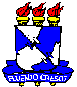 